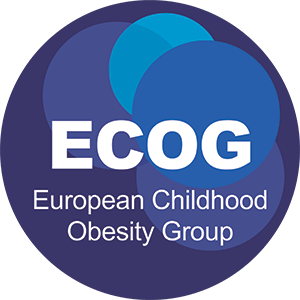 ECOG Training and Education ProgramECOG 2019 call for scientific publication  ECOG, as part of its education and training program, invites members to submit a proposal for a systematic review or systematic review plus meta-analysis, related to any research topic associated with childhood obesity.Successful candidates will receive scientific and technical support from ECOG and endorsement for publication in ECOG´s scientific journal Annals of Nutrition and Metabolism.Applications are open to all ECOG members. However, priority will be given to applications from young researchers and students. Successful candidate(s) will be invited to present the results at the next ECOG annual congress in Katowice, Poland (November 2019, registration fees covered by ECOG). Applications should be sent to ECOG Scientific Advisor Anders Forslund (anders.forslund@kbh.uu.se) by February 15th 2019. The ECOG board will review all applications and notify the successful candidates as soon as possible.Conditions. The selected candidate(s) must conduct the work in accordance with defined and validated systematic review and (if relevant) meta-analysis methodology (including pre-registration of the protocol and using an established reporting template when presenting the results).Progress will need to be disclosed to the ECOG Board at regular intervals (every two months). The manuscript must be submitted to the journal by October 2019 at the latest. It should be submitted to the ECOG official scientific journal (Annals of Nutrition and Metabolism). Other journals may be proposed by the candidate or the board depending on the specific topic of the review, but this must be discussed and validated by the ECOG Board before submission. Selected ECOG Board members will be involved in the entire process and the authors’ list will be discussed between the candidate (his/her mentor) and the ECOG Board before submission. The support of ECOG through its Training and Education Program must be explicitly acknowledged in the manuscript.   Proposal (≈250 words)